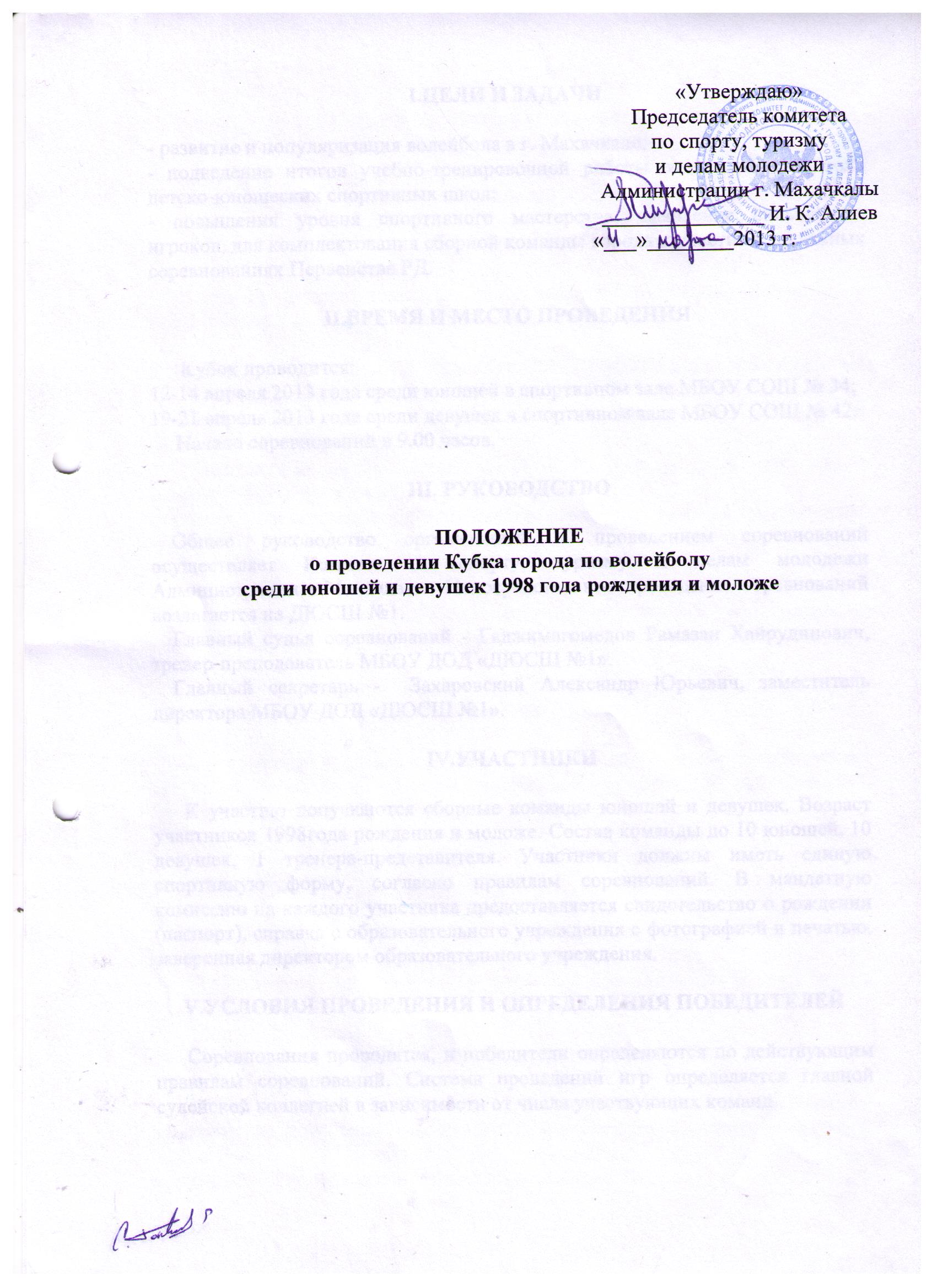 I.ЦЕЛИ И ЗАДАЧИ - развитие и популяризация волейбола в г. Махачкале;- подведение итогов учебно-тренировочной работы отделений волейбола детско-юношеских спортивных школ;- повышения уровня спортивного мастерства, выявление сильнейших игроков, для комплектования сборной команды города и участия в зональных соревнованиях Первенства РД.II.ВРЕМЯ И МЕСТО ПРОВЕДЕНИЯ       Кубок проводится: 12-14 апреля 2013 года среди юношей в спортивном зале МБОУ СОШ № 34;19-21 апреля 2013 года среди девушек в спортивном зале МБОУ СОШ № 42.      Начало соревнований в 9.00 часов.III. РУКОВОДСТВО    Общее руководство организацией и проведением соревнований осуществляет Комитет по спорту, туризму и делам молодежи Администрации г.Махачкалы. Непосредственное проведение соревнований возлагается на ДЮСШ №1.                        Главный судья соревнований - Гаджимагомедов Рамазан Хайрудинович, тренер-преподаватель МБОУ ДОД «ДЮСШ №1».    Главный секретарь -  Захаровский Александр Юрьевич, заместитель директора МБОУ ДОД «ДЮСШ №1».IV.УЧАСТНИКИ      К участию допускаются сборные команды юношей и девушек. Возраст участников 1998года рождения и моложе. Состав команды до 10 юношей, 10 девушек, 1 тренера-представителя. Участники должны иметь единую спортивную форму, согласно правилам соревнований. В мандатную комиссию на каждого участника предоставляется свидетельство о рождении (паспорт), справка с образовательного учреждения с фотографией и печатью, заверенная директором образовательного учреждения.V.УСЛОВИЯ ПРОВЕДЕНИЯ И ОПРЕДЕЛЕНИЯ ПОБЕДИТЕЛЕЙ      Соревнования проводятся, и победители определяются по действующим правилам соревнований. Система проведений игр определяется главной судейской коллегией в зависимости от числа участвующих команд.VI. НАГРАЖДЕНИЕ ПОБЕДИТЕЛЕЙ      Команды, занявшие 1,2,3 места среди юношей и девушек, награждаются кубками, медалями, грамотами и дипломами, соответствующих степеней.VII. ЗАЯВКА      Именные заявки подаются на совещании судейской коллегии и представителей команд за 1 час до начала соревнований. VIII. ОБЕСПЕЧЕНИЕ БЕЗОПАСНОСТИ УЧАСТНИКОВ И ЗРИТЕЛЕЙ     Общие требования безопасности при проведении спортивных соревнований предусматривают:-  участниками соревнований могут быть только лица, прошедшие медицинский осмотр и инструктаж; -правила соревнований должны строго соблюдаться всеми участниками;
-участники допускаются к соревнованию в спортивной одежде и обуви, соответствующих виду спорта, сезону и погоде;- соревнования должны быть обеспечены медицинским персоналом, а также службой безопасности для оказания первой помощи пострадавшим;
- о несчастном случае следует немедленно сообщить руководителю соревнований;
- при неисправности инвентаря и оборудования соревнования немедленно прекращаются, и об этом сообщается руководителю.
     В отношении лиц, допустивших невыполнение или нарушение общих требований безопасности при проведении спортивных соревнований, проводится расследование для принятия конкретного решения.IХ. СТРАХОВАНИЕ УЧАСТНИКОВ   Участие на городских соревнованиях осуществляется только при наличии договора о страховании  несчастных случаев жизни и здоровья (оригинал), который представляется в мандатную комиссию.    Страхование участников соревнований производится за счет самих участников соревнований.Х. СРОКИ ПРЕДСТАВЛЕНИЯ ОТЧЕТА       Главному судье соревнований предоставить отчет о проведенном мероприятии с приложением фотографий в Комитет по спорту, туризму и делам молодежи в течении 3-х календарных дней по окончании соревнований на бумажном и электронном носителях.       Ответственному по виду спорта (Захаровский А.Ю.) по окончании соревнований представить список спортсменов, вошедших в сборную команду г.Махачкалы среди юношей для участия в республиканских соревнованиях, бумажном и электронном носителях. Ответственный - Захаровский Александр Юрьевич, тел. 8-928-563-63-19.Данное положение является официальным вызовом на соревнования.Приложение 1Форма заявки (образец)ЗАЯВКАна участие в ___________________________________________              (наименование соревнований)от _______________________________________________________              (наименование организации)Руководитель организации   _____________________________ Тренер преподаватель     	_____________________________Врач 	______________________________№ФИОДата рожд.Спорт.разрядМБОУ СОШ №Виза врача